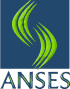 Tabla de Montos vigentes a partir del 1 de septiembre de 2010 - Decreto Nº 1388/2010.Tipo de AsignaciónValor Gral.Zona 1Zona 2Zona 3Zona 4MaternidadMaternidadMaternidadMaternidadMaternidadMaternidadSin tope remunerativoRemuneración brutaRemuneración brutaRemuneración brutaRemuneración brutaRemuneración brutaNacimientoNacimientoNacimientoNacimientoNacimientoNacimientoRemuneración entre $100.- y $4.800,00.-$ 600$ 600$ 600$ 600600AdopciónAdopciónAdopciónAdopciónAdopciónAdopciónRemuneración entre $100.- y $4.800,00.-$ 3.600$ 3.600$ 3.600$ 3.600$ 3.600MatrimonioMatrimonioMatrimonioMatrimonioMatrimonioMatrimonioRemuneración entre $100.- y $4.800,00.-$ 900$ 900$ 900$ 900$ 900PrenatalPrenatalPrenatalPrenatalPrenatalPrenatalRemuneración entre $100.- y $2.400,00.-$ 220 $ 220 $ 474 $ 440 $ 474Remuneración entre $2.400,01.- y $3.600,00.-$ 166 $ 220 $ 331$ 440 $ 440 Remuneración entre $3.600,01.- y $4.800,00.-$ 111 $ 220 $ 331$ 440 $ 440 HijoHijoHijoHijoHijoHijoRemuneración entre $100.- y $2.400,00.-$ 220 $ 220$ 474 $ 440 $ 474Remuneración entre $2.400,01.- y $3.600,00.-$ 166 $ 180$ 331$ 440 $ 440 Remuneración entre $3.600,01.- y $4.800,00.-$ 111 $ 180$ 331$ 440 $ 440 Hijo con DiscapacidadHijo con DiscapacidadHijo con DiscapacidadHijo con DiscapacidadHijo con DiscapacidadHijo con DiscapacidadRemuneración hasta $2.400,00.-$ 880 $ 880 $ 1.320$ 1.760$ 1.760Remuneración entre $2.400,01.- y $3.600,00.-$ 660 $ 880 $ 1.320$ 1.760$ 1.760Remuneración superior a $3.600,00.-$ 440$ 880 $ 1.320$ 1.760$ 1.760Ayuda Escolar AnualAyuda Escolar AnualAyuda Escolar AnualAyuda Escolar AnualAyuda Escolar AnualAyuda Escolar AnualRemuneración entre $100.- y $4.800,00.-$ 170$ 340$ 510$ 680$ 680Ayuda Escolar Anual para Hijo con DiscapacidadAyuda Escolar Anual para Hijo con DiscapacidadAyuda Escolar Anual para Hijo con DiscapacidadAyuda Escolar Anual para Hijo con DiscapacidadAyuda Escolar Anual para Hijo con DiscapacidadAyuda Escolar Anual para Hijo con DiscapacidadSin tope remuneratorio$ 170$ 340$ 510$ 680$ 680